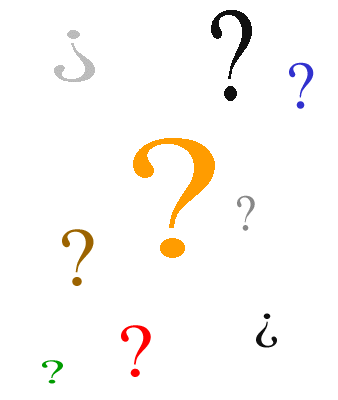 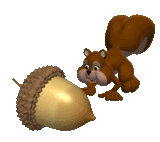 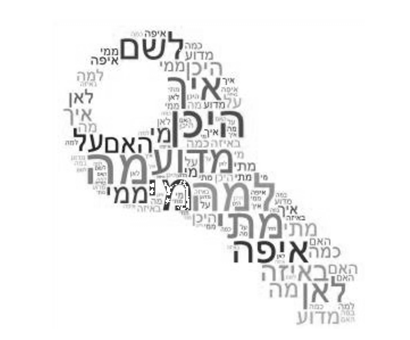 מילות השאלההפעולה הנדרשתמילה/ ביטוי מרמזדוגמהמדוע? למה?לחפש סיבהכי, מכיוון ש.. מפני ש..מדוע הילד הצליח? הילד הצליח כי השקיע עבודה רבה.כיצד? איך?לחפש אופן, מצבתיאור ביצוע ע"י פועל או על ידי תיאור מצב.כיצד קראו הילדים? הילדים קראו לאט וברור.כמה?לחפש כמותשם מספרכמה ימים יש בשבוע?בשבוע יש שבעה ימים.היכן/איפה? לאן?מאיפה/ מאין?לחפש מקום או אירועציון מקום.(שם עצם מוחשי, שם עצם מופשט)היכן גר שמעון?שמעון גר ברמת ישי.לאן נסע אבא?אבא נסע לתל אביב.מאיפה הגיע דני?דני הגיע מירושלים.מי?לחפש כל יצור חי- בני אדם, בעלי חיים או צמחיםציון בן אדם או בעל חי.מי זיהה את הפורץ?השומרים זיהו את הפורץ.מה?לחפש שם עצם פרטי, כללי או מופשט  הצמוד לפועל.ש.. כי.. תוספת הקשורה לפעלים כמו אמר, שמע, קרה, שהיא תשובה לשאלה מה.מה אמרה המורה?המורה אמרה שביום שבת יש להרבות באמירת תהילים. איזה/איזו? אילו?לחפש שם תואר צמוד לשםתיאריםאיזה ילדים?הילדים הגדולים.